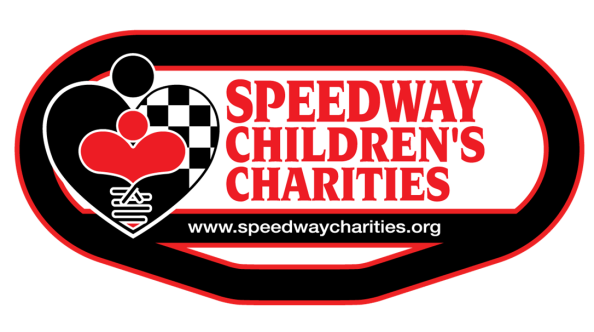 2018 Grant Eligibility Please review the following eligibility requirements before submitting your application. If your organization does not meet the following eligibility requirements, your application cannot be approved.Organization must be established as a 501(c)(3) for a minimum of one year.Projects must serve the needs of children in educational, financial, medical or social needs. First year applicant’s maximum request cannot exceed $4,000.Organizations must serve children in the following counties: Mecklenburg, Cabarrus, Gaston, Iredell, Union, Stanly or Rowan in NC and York, Chester, Lancaster or Union in SC.Capital projects or office supplies are ineligible for funding.Grants for purchase of vehicles will be ineligible.Funding cannot be used for salaries, consulting fees or scholarship programs. All applications must be received by mail or in-person by 5 p.m. on Wednesday, August 1, 2018Speedway Children’s CharitiesAttn. Lisa Starnes5555 Concord Parkway S.Concord, NC 28027704-455-4426Applications received after the deadline will not be considered for funding*Note: Pending sources of support include those requests currently under consideration. Please indicate anticipated decision date.4. CertificationWe certify that the information contained in the application, including all attachments, is true and correct to the best of our knowledge.All applications must be received by mail or in-person by 5 p.m. on Wednesday, August 1, 2018Speedway Children’s CharitiesAttn. Lisa Starnes5555 Concord Parkway S.Concord, NC 28027704-455-4426Applications received after the deadline will not be considered for fundingSCC Grant Application Submission InstructionsA completed grant application MUST include two copies, as indicated below. Please use standard typeface, no smaller than 10-point font. Please supply all information, but attach only documentation requested. Information not requested will not be considered (i.e. video and audio tapes, yearbooks, catalogues, etc.)The first copy of the application must include:1 copy of the completed SCC grant application1 copy of your IRS 501(c)(3) verification1 copy of your most recent IRS 9901 copy of your financials (prior fiscal year profit and loss statement, including operating budget and FY/17/18 budget)1 copy of your Board of Directors-including affiliations, Mission Statement and Organizational ChartThis copy should be three-hole punched and placed in a ½-inch black binder with dividers, as indicated. Documents are to be filed in the binder under the appropriate, labeled sections in the following order:Grant ApplicationIRS 501(c)(3) verificationIRS 990FinancesBoard of Directors/Mission Statement/Organizational ChartThe second copy should be placed in a manila envelope inside the front cover of the binder, and shall include:1 copy of the completed SCC grant application1 copy of your IRS 501(c)(3) verification1 copy of your most recent IRS 9901 copy of your financials (prior fiscal year profit and loss statement, including operating budget and FY/17/18 budget)1 copy of your Board of Directors-including affiliations, Mission Statement and Organizational ChartThe applicant should retain a copy of the application for his/her files.All applications must be received by Speedway Children’s Charities on or beforeWednesday, August 1, 2018 at 5pmAttn: Lisa Starnes5555 Concord Parkway SouthConcord, NC 28027Applications received after the deadline will not be considered for fundingSpeedway Children’s Charities-Charlotte Chapter 2018 GRANT APPLICATIONSpeedway Children’s Charities-Charlotte Chapter 2018 GRANT APPLICATIONSpeedway Children’s Charities-Charlotte Chapter 2018 GRANT APPLICATIONSpeedway Children’s Charities-Charlotte Chapter 2018 GRANT APPLICATIONSpeedway Children’s Charities-Charlotte Chapter 2018 GRANT APPLICATIONSpeedway Children’s Charities-Charlotte Chapter 2018 GRANT APPLICATIONSpeedway Children’s Charities-Charlotte Chapter 2018 GRANT APPLICATIONSpeedway Children’s Charities-Charlotte Chapter 2018 GRANT APPLICATIONSpeedway Children’s Charities-Charlotte Chapter 2018 GRANT APPLICATIONSpeedway Children’s Charities-Charlotte Chapter 2018 GRANT APPLICATIONSpeedway Children’s Charities-Charlotte Chapter 2018 GRANT APPLICATIONSpeedway Children’s Charities-Charlotte Chapter 2018 GRANT APPLICATIONSpeedway Children’s Charities-Charlotte Chapter 2018 GRANT APPLICATIONSpeedway Children’s Charities-Charlotte Chapter 2018 GRANT APPLICATIONSpeedway Children’s Charities-Charlotte Chapter 2018 GRANT APPLICATIONSpeedway Children’s Charities-Charlotte Chapter 2018 GRANT APPLICATIONSpeedway Children’s Charities-Charlotte Chapter 2018 GRANT APPLICATIONSpeedway Children’s Charities-Charlotte Chapter 2018 GRANT APPLICATIONSpeedway Children’s Charities-Charlotte Chapter 2018 GRANT APPLICATIONSpeedway Children’s Charities-Charlotte Chapter 2018 GRANT APPLICATIONSpeedway Children’s Charities-Charlotte Chapter 2018 GRANT APPLICATIONSpeedway Children’s Charities-Charlotte Chapter 2018 GRANT APPLICATIONSpeedway Children’s Charities-Charlotte Chapter 2018 GRANT APPLICATIONSpeedway Children’s Charities-Charlotte Chapter 2018 GRANT APPLICATIONSpeedway Children’s Charities-Charlotte Chapter 2018 GRANT APPLICATIONSpeedway Children’s Charities-Charlotte Chapter 2018 GRANT APPLICATIONSpeedway Children’s Charities-Charlotte Chapter 2018 GRANT APPLICATIONSpeedway Children’s Charities-Charlotte Chapter 2018 GRANT APPLICATIONSpeedway Children’s Charities-Charlotte Chapter 2018 GRANT APPLICATIONSpeedway Children’s Charities-Charlotte Chapter 2018 GRANT APPLICATIONSpeedway Children’s Charities-Charlotte Chapter 2018 GRANT APPLICATIONSpeedway Children’s Charities-Charlotte Chapter 2018 GRANT APPLICATIONSpeedway Children’s Charities-Charlotte Chapter 2018 GRANT APPLICATIONSpeedway Children’s Charities-Charlotte Chapter 2018 GRANT APPLICATIONSpeedway Children’s Charities-Charlotte Chapter 2018 GRANT APPLICATIONSpeedway Children’s Charities-Charlotte Chapter 2018 GRANT APPLICATIONSpeedway Children’s Charities-Charlotte Chapter 2018 GRANT APPLICATIONSpeedway Children’s Charities-Charlotte Chapter 2018 GRANT APPLICATIONSpeedway Children’s Charities-Charlotte Chapter 2018 GRANT APPLICATIONSpeedway Children’s Charities-Charlotte Chapter 2018 GRANT APPLICATIONDate of Application:Date of Application:Date of Application:Date of Application:Date of Application:     /    /        /    /        /    /        /    /        /    /        /    /        /    /   Tax ID:Tax ID:Tax ID:Tax ID:Tax ID:Tax ID:   -         -         -         -         -         -         -         -         -         -      Year founded locally:Year founded locally:Year founded locally:Year founded locally:Year founded locally:Year founded locally:Year founded locally:Year founded locally:Legal name of organization applying:Legal name of organization applying:Legal name of organization applying:Legal name of organization applying:Legal name of organization applying:Legal name of organization applying:Legal name of organization applying:Legal name of organization applying:Legal name of organization applying:Legal name of organization applying:Legal name of organization applying: (should be same as on IRS determination letter) (should be same as on IRS determination letter) (should be same as on IRS determination letter) (should be same as on IRS determination letter) (should be same as on IRS determination letter) (should be same as on IRS determination letter) (should be same as on IRS determination letter) (should be same as on IRS determination letter) (should be same as on IRS determination letter) (should be same as on IRS determination letter) (should be same as on IRS determination letter) (should be same as on IRS determination letter) (should be same as on IRS determination letter) (should be same as on IRS determination letter) (should be same as on IRS determination letter) (should be same as on IRS determination letter) (should be same as on IRS determination letter) (should be same as on IRS determination letter) (should be same as on IRS determination letter) (should be same as on IRS determination letter) (should be same as on IRS determination letter) (should be same as on IRS determination letter) (should be same as on IRS determination letter) (should be same as on IRS determination letter) (should be same as on IRS determination letter) (should be same as on IRS determination letter) (should be same as on IRS determination letter) (should be same as on IRS determination letter) (should be same as on IRS determination letter) (should be same as on IRS determination letter) (should be same as on IRS determination letter) (should be same as on IRS determination letter) (should be same as on IRS determination letter) (should be same as on IRS determination letter) (should be same as on IRS determination letter) (should be same as on IRS determination letter) (should be same as on IRS determination letter) (should be same as on IRS determination letter) (should be same as on IRS determination letter) (should be same as on IRS determination letter)Executive Director:Executive Director:Executive Director:Phone number:Phone number:Phone number:Phone number:Phone number:Phone number:Phone number:Phone number:(   )      (   )      (   )      (   )      (   )      (   )      (   )      Email:      Email:      Email:      Email:      Email:      Email:      Email:      Email:      Email:      Email:      Program Coordinator/Contact Person: Program Coordinator/Contact Person: Program Coordinator/Contact Person: Program Coordinator/Contact Person: Program Coordinator/Contact Person: Program Coordinator/Contact Person: Program Coordinator/Contact Person: Program Coordinator/Contact Person: Program Coordinator/Contact Person: Program Coordinator/Contact Person: Phone number: Phone number: Phone number: Phone number: Phone number: Phone number: Phone number: Phone number: (   )      (   )      (   )      (   )      (   )      (   )      (if different from executive director)(if different from executive director)(if different from executive director)(if different from executive director)(if different from executive director)(if different from executive director)(if different from executive director)(if different from executive director)(if different from executive director)(if different from executive director)(if different from executive director)(if different from executive director)(if different from executive director)(if different from executive director)(if different from executive director)(if different from executive director)(if different from executive director)(if different from executive director)(if different from executive director)(if different from executive director)(if different from executive director)(if different from executive director)(if different from executive director)(if different from executive director)(if different from executive director)(if different from executive director)(if different from executive director)(if different from executive director)(if different from executive director)(if different from executive director)(if different from executive director)(if different from executive director)(if different from executive director)(if different from executive director)(if different from executive director)(if different from executive director)(if different from executive director)(if different from executive director)(if different from executive director)(if different from executive director)Email:      Email:      Email:      Email:      Email:      Email:      Address (main local office):Address (main local office):Address (main local office):Address (main local office):Address (main local office):Address (main local office):City:State:State:State:State:State:Zip:Zip:Zip:Website:Email:Email:Email:Past SCC Grant Recipient?     Yes   NoPast SCC Grant Recipient?     Yes   NoPast SCC Grant Recipient?     Yes   NoPast SCC Grant Recipient?     Yes   NoPast SCC Grant Recipient?     Yes   NoPast SCC Grant Recipient?     Yes   NoPast SCC Grant Recipient?     Yes   NoPast SCC Grant Recipient?     Yes   NoPast SCC Grant Recipient?     Yes   NoPast SCC Grant Recipient?     Yes   NoPast SCC Grant Recipient?     Yes   NoPast SCC Grant Recipient?     Yes   NoPast SCC Grant Recipient?     Yes   NoPast SCC Grant Recipient?     Yes   NoPast SCC Grant Recipient?     Yes   NoIf yes, amount of past grant and year received, beginning with most recent:If yes, amount of past grant and year received, beginning with most recent:If yes, amount of past grant and year received, beginning with most recent:If yes, amount of past grant and year received, beginning with most recent:If yes, amount of past grant and year received, beginning with most recent:If yes, amount of past grant and year received, beginning with most recent:If yes, amount of past grant and year received, beginning with most recent:If yes, amount of past grant and year received, beginning with most recent:If yes, amount of past grant and year received, beginning with most recent:If yes, amount of past grant and year received, beginning with most recent:If yes, amount of past grant and year received, beginning with most recent:If yes, amount of past grant and year received, beginning with most recent:If yes, amount of past grant and year received, beginning with most recent:If yes, amount of past grant and year received, beginning with most recent:If yes, amount of past grant and year received, beginning with most recent:If yes, amount of past grant and year received, beginning with most recent:If yes, amount of past grant and year received, beginning with most recent:If yes, amount of past grant and year received, beginning with most recent:If yes, amount of past grant and year received, beginning with most recent:If yes, amount of past grant and year received, beginning with most recent:If yes, amount of past grant and year received, beginning with most recent:If yes, amount of past grant and year received, beginning with most recent:If yes, amount of past grant and year received, beginning with most recent:If yes, amount of past grant and year received, beginning with most recent:If yes, amount of past grant and year received, beginning with most recent:AmountAmountYearYearYearYearYearAmountAmountAmountAmountAmountAmountAmountYearYearYearYearYearYearYearAmountAmountAmountAmountAmountAmountYearYearYearYearYearAmountAmountAmountAmountAmountYearYearYear$     $     $     $     $     $     $     $     $     $     $     $     $     $     $     $     $     $     $     $     Speedway Children’s Charities-Charlotte Chapter GRANT REQUEST SUMMARYSpeedway Children’s Charities-Charlotte Chapter GRANT REQUEST SUMMARYSpeedway Children’s Charities-Charlotte Chapter GRANT REQUEST SUMMARYSpeedway Children’s Charities-Charlotte Chapter GRANT REQUEST SUMMARYSpeedway Children’s Charities-Charlotte Chapter GRANT REQUEST SUMMARYSpeedway Children’s Charities-Charlotte Chapter GRANT REQUEST SUMMARYSpeedway Children’s Charities-Charlotte Chapter GRANT REQUEST SUMMARYSpeedway Children’s Charities-Charlotte Chapter GRANT REQUEST SUMMARYSpeedway Children’s Charities-Charlotte Chapter GRANT REQUEST SUMMARYSpeedway Children’s Charities-Charlotte Chapter GRANT REQUEST SUMMARYSpeedway Children’s Charities-Charlotte Chapter GRANT REQUEST SUMMARYSpeedway Children’s Charities-Charlotte Chapter GRANT REQUEST SUMMARYSpeedway Children’s Charities-Charlotte Chapter GRANT REQUEST SUMMARYSpeedway Children’s Charities-Charlotte Chapter GRANT REQUEST SUMMARYSpeedway Children’s Charities-Charlotte Chapter GRANT REQUEST SUMMARYSpeedway Children’s Charities-Charlotte Chapter GRANT REQUEST SUMMARYSpeedway Children’s Charities-Charlotte Chapter GRANT REQUEST SUMMARYSpeedway Children’s Charities-Charlotte Chapter GRANT REQUEST SUMMARYSpeedway Children’s Charities-Charlotte Chapter GRANT REQUEST SUMMARYSpeedway Children’s Charities-Charlotte Chapter GRANT REQUEST SUMMARYSpeedway Children’s Charities-Charlotte Chapter GRANT REQUEST SUMMARYSpeedway Children’s Charities-Charlotte Chapter GRANT REQUEST SUMMARYSpeedway Children’s Charities-Charlotte Chapter GRANT REQUEST SUMMARYSpeedway Children’s Charities-Charlotte Chapter GRANT REQUEST SUMMARYSpeedway Children’s Charities-Charlotte Chapter GRANT REQUEST SUMMARYSpeedway Children’s Charities-Charlotte Chapter GRANT REQUEST SUMMARYSpeedway Children’s Charities-Charlotte Chapter GRANT REQUEST SUMMARYSpeedway Children’s Charities-Charlotte Chapter GRANT REQUEST SUMMARYSpeedway Children’s Charities-Charlotte Chapter GRANT REQUEST SUMMARYSpeedway Children’s Charities-Charlotte Chapter GRANT REQUEST SUMMARYSpeedway Children’s Charities-Charlotte Chapter GRANT REQUEST SUMMARYSpeedway Children’s Charities-Charlotte Chapter GRANT REQUEST SUMMARYSpeedway Children’s Charities-Charlotte Chapter GRANT REQUEST SUMMARYSpeedway Children’s Charities-Charlotte Chapter GRANT REQUEST SUMMARYSpeedway Children’s Charities-Charlotte Chapter GRANT REQUEST SUMMARYSpeedway Children’s Charities-Charlotte Chapter GRANT REQUEST SUMMARYSpeedway Children’s Charities-Charlotte Chapter GRANT REQUEST SUMMARYSpeedway Children’s Charities-Charlotte Chapter GRANT REQUEST SUMMARYSpeedway Children’s Charities-Charlotte Chapter GRANT REQUEST SUMMARYSpeedway Children’s Charities-Charlotte Chapter GRANT REQUEST SUMMARYSelect the type of Grant that best describes your program (select only ONE):    Social         Medical         Financial        EducationalSelect the type of Grant that best describes your program (select only ONE):    Social         Medical         Financial        EducationalSelect the type of Grant that best describes your program (select only ONE):    Social         Medical         Financial        EducationalSelect the type of Grant that best describes your program (select only ONE):    Social         Medical         Financial        EducationalSelect the type of Grant that best describes your program (select only ONE):    Social         Medical         Financial        EducationalSelect the type of Grant that best describes your program (select only ONE):    Social         Medical         Financial        EducationalSelect the type of Grant that best describes your program (select only ONE):    Social         Medical         Financial        EducationalSelect the type of Grant that best describes your program (select only ONE):    Social         Medical         Financial        EducationalSelect the type of Grant that best describes your program (select only ONE):    Social         Medical         Financial        EducationalSelect the type of Grant that best describes your program (select only ONE):    Social         Medical         Financial        EducationalSelect the type of Grant that best describes your program (select only ONE):    Social         Medical         Financial        EducationalSelect the type of Grant that best describes your program (select only ONE):    Social         Medical         Financial        EducationalSelect the type of Grant that best describes your program (select only ONE):    Social         Medical         Financial        EducationalSelect the type of Grant that best describes your program (select only ONE):    Social         Medical         Financial        EducationalSelect the type of Grant that best describes your program (select only ONE):    Social         Medical         Financial        EducationalSelect the type of Grant that best describes your program (select only ONE):    Social         Medical         Financial        EducationalSelect the type of Grant that best describes your program (select only ONE):    Social         Medical         Financial        EducationalSelect the type of Grant that best describes your program (select only ONE):    Social         Medical         Financial        EducationalSelect the type of Grant that best describes your program (select only ONE):    Social         Medical         Financial        EducationalSelect the type of Grant that best describes your program (select only ONE):    Social         Medical         Financial        EducationalSelect the type of Grant that best describes your program (select only ONE):    Social         Medical         Financial        EducationalSelect the type of Grant that best describes your program (select only ONE):    Social         Medical         Financial        EducationalSelect the type of Grant that best describes your program (select only ONE):    Social         Medical         Financial        EducationalSelect the type of Grant that best describes your program (select only ONE):    Social         Medical         Financial        EducationalSelect the type of Grant that best describes your program (select only ONE):    Social         Medical         Financial        EducationalSelect the type of Grant that best describes your program (select only ONE):    Social         Medical         Financial        EducationalSelect the type of Grant that best describes your program (select only ONE):    Social         Medical         Financial        EducationalSelect the type of Grant that best describes your program (select only ONE):    Social         Medical         Financial        EducationalSelect the type of Grant that best describes your program (select only ONE):    Social         Medical         Financial        EducationalSelect the type of Grant that best describes your program (select only ONE):    Social         Medical         Financial        EducationalSelect the type of Grant that best describes your program (select only ONE):    Social         Medical         Financial        EducationalSelect the type of Grant that best describes your program (select only ONE):    Social         Medical         Financial        EducationalSelect the type of Grant that best describes your program (select only ONE):    Social         Medical         Financial        EducationalSelect the type of Grant that best describes your program (select only ONE):    Social         Medical         Financial        EducationalSelect the type of Grant that best describes your program (select only ONE):    Social         Medical         Financial        EducationalSelect the type of Grant that best describes your program (select only ONE):    Social         Medical         Financial        EducationalSelect the type of Grant that best describes your program (select only ONE):    Social         Medical         Financial        EducationalSelect the type of Grant that best describes your program (select only ONE):    Social         Medical         Financial        EducationalSelect the type of Grant that best describes your program (select only ONE):    Social         Medical         Financial        EducationalSelect the type of Grant that best describes your program (select only ONE):    Social         Medical         Financial        EducationalProgram Name:Program Name:Program Name:Program Name:Description of program (Limit to 2,000 characters):      Description of program (Limit to 2,000 characters):      Description of program (Limit to 2,000 characters):      Description of program (Limit to 2,000 characters):      Description of program (Limit to 2,000 characters):      Description of program (Limit to 2,000 characters):      Description of program (Limit to 2,000 characters):      Description of program (Limit to 2,000 characters):      Description of program (Limit to 2,000 characters):      Description of program (Limit to 2,000 characters):      Description of program (Limit to 2,000 characters):      Description of program (Limit to 2,000 characters):      Description of program (Limit to 2,000 characters):      Description of program (Limit to 2,000 characters):      Description of program (Limit to 2,000 characters):      Description of program (Limit to 2,000 characters):      Description of program (Limit to 2,000 characters):      Description of program (Limit to 2,000 characters):      Description of program (Limit to 2,000 characters):      Description of program (Limit to 2,000 characters):      Description of program (Limit to 2,000 characters):      Description of program (Limit to 2,000 characters):      Description of program (Limit to 2,000 characters):      Description of program (Limit to 2,000 characters):      What short-term outcomes are expected?      What short-term outcomes are expected?      What short-term outcomes are expected?      What short-term outcomes are expected?      What short-term outcomes are expected?      What short-term outcomes are expected?      What short-term outcomes are expected?      What short-term outcomes are expected?      What short-term outcomes are expected?      What short-term outcomes are expected?      What short-term outcomes are expected?      What short-term outcomes are expected?      What short-term outcomes are expected?      What short-term outcomes are expected?      What short-term outcomes are expected?      What short-term outcomes are expected?      What short-term outcomes are expected?      What short-term outcomes are expected?      What short-term outcomes are expected?      What short-term outcomes are expected?      What short-term outcomes are expected?      What short-term outcomes are expected?      What short-term outcomes are expected?      What short-term outcomes are expected?      What short-term outcomes are expected?      What short-term outcomes are expected?      What short-term outcomes are expected?      What short-term outcomes are expected?      What short-term outcomes are expected?      What short-term outcomes are expected?      What short-term outcomes are expected?      What short-term outcomes are expected?      What short-term outcomes are expected?      What short-term outcomes are expected?      What short-term outcomes are expected?      What short-term outcomes are expected?      What short-term outcomes are expected?      What short-term outcomes are expected?      What short-term outcomes are expected?      What short-term outcomes are expected?      What long-term community-wide outcomes will result from this program?     What long-term community-wide outcomes will result from this program?     What long-term community-wide outcomes will result from this program?     What long-term community-wide outcomes will result from this program?     What long-term community-wide outcomes will result from this program?     What long-term community-wide outcomes will result from this program?     What long-term community-wide outcomes will result from this program?     What long-term community-wide outcomes will result from this program?     What long-term community-wide outcomes will result from this program?     What long-term community-wide outcomes will result from this program?     What long-term community-wide outcomes will result from this program?     What long-term community-wide outcomes will result from this program?     What long-term community-wide outcomes will result from this program?     What long-term community-wide outcomes will result from this program?     What long-term community-wide outcomes will result from this program?     What long-term community-wide outcomes will result from this program?     What long-term community-wide outcomes will result from this program?     What long-term community-wide outcomes will result from this program?     What long-term community-wide outcomes will result from this program?     What long-term community-wide outcomes will result from this program?     What long-term community-wide outcomes will result from this program?     What long-term community-wide outcomes will result from this program?     What long-term community-wide outcomes will result from this program?     What long-term community-wide outcomes will result from this program?     What long-term community-wide outcomes will result from this program?     What long-term community-wide outcomes will result from this program?     What long-term community-wide outcomes will result from this program?     What long-term community-wide outcomes will result from this program?     What long-term community-wide outcomes will result from this program?     What long-term community-wide outcomes will result from this program?     What long-term community-wide outcomes will result from this program?     What long-term community-wide outcomes will result from this program?     What long-term community-wide outcomes will result from this program?     What long-term community-wide outcomes will result from this program?     What long-term community-wide outcomes will result from this program?     What long-term community-wide outcomes will result from this program?     What long-term community-wide outcomes will result from this program?     What long-term community-wide outcomes will result from this program?     What long-term community-wide outcomes will result from this program?     What long-term community-wide outcomes will result from this program?     Grant Amount Requested: $     Grant Amount Requested: $     Grant Amount Requested: $     Grant Amount Requested: $     Grant Amount Requested: $     Grant Amount Requested: $     Grant Amount Requested: $     Grant Amount Requested: $     Grant Amount Requested: $     Grant Amount Requested: $     Grant Amount Requested: $     Grant Amount Requested: $     Grant Amount Requested: $     Total Budget for this Program $     Total Budget for this Program $     Total Budget for this Program $     Total Budget for this Program $     Total Budget for this Program $     Total Budget for this Program $     Total Budget for this Program $     Total Budget for this Program $     Total Budget for this Program $     Total Budget for this Program $     Total Budget for this Program $     Total Budget for this Program $     Total Budget for this Program $     Total Budget for this Program $     Total Budget for this Program $     Total Budget for this Program $     Total Budget for this Program $     Total Budget for this Program $     Total Budget for this Program $     Total Budget for this Program $     Total Budget for this Program $     Total Budget for this Program $     Percentage of Program’s Total Budget:Percentage of Program’s Total Budget:Percentage of Program’s Total Budget:Percentage of Program’s Total Budget:Percentage of Program’s Total Budget:Percentage of Program’s Total Budget:Percentage of Program’s Total Budget:Percentage of Program’s Total Budget:Percentage of Program’s Total Budget:Percentage of Program’s Total Budget:Percentage of Program’s Total Budget:Percentage of Program’s Total Budget:Percentage of Program’s Total Budget:Percentage of Program’s Total Budget:Percentage of Program’s Total Budget:Percentage of Program’s Total Budget:Percentage of Program’s Total Budget:Percentage of Program’s Total Budget:Percentage of Program’s Total Budget:     %     %     %     %     %     %     %     %     %     %     %     %     %     %     %     %     %     %     %     %Purpose of Grant (Limited to 1,000 characters):        Purpose of Grant (Limited to 1,000 characters):        Purpose of Grant (Limited to 1,000 characters):        Purpose of Grant (Limited to 1,000 characters):        Purpose of Grant (Limited to 1,000 characters):        Purpose of Grant (Limited to 1,000 characters):        Purpose of Grant (Limited to 1,000 characters):        Purpose of Grant (Limited to 1,000 characters):        Purpose of Grant (Limited to 1,000 characters):        Purpose of Grant (Limited to 1,000 characters):        Purpose of Grant (Limited to 1,000 characters):        Purpose of Grant (Limited to 1,000 characters):        Purpose of Grant (Limited to 1,000 characters):        Purpose of Grant (Limited to 1,000 characters):        Purpose of Grant (Limited to 1,000 characters):        Purpose of Grant (Limited to 1,000 characters):        Purpose of Grant (Limited to 1,000 characters):        Purpose of Grant (Limited to 1,000 characters):        Purpose of Grant (Limited to 1,000 characters):        Purpose of Grant (Limited to 1,000 characters):        Purpose of Grant (Limited to 1,000 characters):        Purpose of Grant (Limited to 1,000 characters):        Purpose of Grant (Limited to 1,000 characters):        Purpose of Grant (Limited to 1,000 characters):        Purpose of Grant (Limited to 1,000 characters):        Purpose of Grant (Limited to 1,000 characters):        Purpose of Grant (Limited to 1,000 characters):        Purpose of Grant (Limited to 1,000 characters):        Purpose of Grant (Limited to 1,000 characters):        What problem does this program address?      What problem does this program address?      What problem does this program address?      What problem does this program address?      What problem does this program address?      What problem does this program address?      What problem does this program address?      What problem does this program address?      What problem does this program address?      What problem does this program address?      What problem does this program address?      What problem does this program address?      What problem does this program address?      What problem does this program address?      What problem does this program address?      What problem does this program address?      What problem does this program address?      What problem does this program address?      What problem does this program address?      What problem does this program address?      What problem does this program address?      What problem does this program address?      What problem does this program address?      What problem does this program address?      What problem does this program address?      What problem does this program address?      What problem does this program address?      What problem does this program address?      What problem does this program address?      What problem does this program address?      What problem does this program address?      What problem does this program address?      What problem does this program address?      What problem does this program address?      What problem does this program address?      What problem does this program address?      What problem does this program address?      What problem does this program address?      What problem does this program address?      What problem does this program address?      Staffing of program:     Staffing of program:     Staffing of program:     Staffing of program:     Staffing of program:     Staffing of program:     Staffing of program:     Staffing of program:     Staffing of program:     Staffing of program:     Staffing of program:     Staffing of program:     Staffing of program:     Staffing of program:     Staffing of program:     Staffing of program:     Staffing of program:     Staffing of program:     Staffing of program:     Staffing of program:     Staffing of program:     Staffing of program:     Staffing of program:     Staffing of program:     Staffing of program:     Staffing of program:     Staffing of program:     Staffing of program:     Staffing of program:     Staffing of program:     Staffing of program:     Staffing of program:     Staffing of program:     Staffing of program:     Staffing of program:     Staffing of program:     Staffing of program:     Staffing of program:     Staffing of program:     Staffing of program:     Program Start Date:  Program Start Date:  Program Start Date:     /    /      /    /      /    /      /    /      /    /      /    /   Planned Completion Date:Planned Completion Date:Planned Completion Date:Planned Completion Date:Planned Completion Date:Planned Completion Date:Planned Completion Date:Planned Completion Date:Planned Completion Date:Planned Completion Date:Planned Completion Date:Planned Completion Date:Planned Completion Date:   /    /      /    /      /    /      /    /      /    /      /    /      /    /      /    /   Is the program ongoing?  Yes    NoIs the program ongoing?  Yes    NoIs the program ongoing?  Yes    NoIs the program ongoing?  Yes    NoIs the program ongoing?  Yes    NoIs the program ongoing?  Yes    NoIs the program ongoing?  Yes    NoIs the program ongoing?  Yes    NoIs the program ongoing?  Yes    NoIs the program ongoing?  Yes    No# of children who will benefit from this program:(numeric only…do not include a range of numbers)# of children who will benefit from this program:(numeric only…do not include a range of numbers)# of children who will benefit from this program:(numeric only…do not include a range of numbers)# of children who will benefit from this program:(numeric only…do not include a range of numbers)# of children who will benefit from this program:(numeric only…do not include a range of numbers)# of children who will benefit from this program:(numeric only…do not include a range of numbers)# of children who will benefit from this program:(numeric only…do not include a range of numbers)# of children who will benefit from this program:(numeric only…do not include a range of numbers)# of children who will benefit from this program:(numeric only…do not include a range of numbers)# of children who will benefit from this program:(numeric only…do not include a range of numbers)# of children who will benefit from this program:(numeric only…do not include a range of numbers)# of children who will benefit from this program:(numeric only…do not include a range of numbers)# of children who will benefit from this program:(numeric only…do not include a range of numbers)# of children who will benefit from this program:(numeric only…do not include a range of numbers)# of children who will benefit from this program:(numeric only…do not include a range of numbers)# of children who will benefit from this program:(numeric only…do not include a range of numbers)# of children who benefit from overall organizational services:(numeric only…do not include a range of numbers) # of children who benefit from overall organizational services:(numeric only…do not include a range of numbers) # of children who benefit from overall organizational services:(numeric only…do not include a range of numbers) # of children who benefit from overall organizational services:(numeric only…do not include a range of numbers) # of children who benefit from overall organizational services:(numeric only…do not include a range of numbers) # of children who benefit from overall organizational services:(numeric only…do not include a range of numbers) # of children who benefit from overall organizational services:(numeric only…do not include a range of numbers) # of children who benefit from overall organizational services:(numeric only…do not include a range of numbers) # of children who benefit from overall organizational services:(numeric only…do not include a range of numbers) # of children who benefit from overall organizational services:(numeric only…do not include a range of numbers) # of children who benefit from overall organizational services:(numeric only…do not include a range of numbers) # of children who benefit from overall organizational services:(numeric only…do not include a range of numbers) # of children who benefit from overall organizational services:(numeric only…do not include a range of numbers) # of children who benefit from overall organizational services:(numeric only…do not include a range of numbers) # of children who benefit from overall organizational services:(numeric only…do not include a range of numbers) # of children who benefit from overall organizational services:(numeric only…do not include a range of numbers) # of children who benefit from overall organizational services:(numeric only…do not include a range of numbers) # of children who benefit from overall organizational services:(numeric only…do not include a range of numbers) Geographical areas served: (check all that apply)Geographical areas served: (check all that apply)Geographical areas served: (check all that apply)Geographical areas served: (check all that apply)Geographical areas served: (check all that apply)Geographical areas served: (check all that apply)Geographical areas served: (check all that apply)Geographical areas served: (check all that apply)Geographical areas served: (check all that apply)Geographical areas served: (check all that apply)Geographical areas served: (check all that apply)Geographical areas served: (check all that apply)Geographical areas served: (check all that apply)Geographical areas served: (check all that apply)Geographical areas served: (check all that apply)Geographical areas served: (check all that apply)Geographical areas served: (check all that apply)Geographical areas served: (check all that apply) Cabarrus   Gaston   Iredell   Mecklenburg   Rowan, NC 

 Stanly   Chester   Lancaster   Union, NC   Union, SC   York Cabarrus   Gaston   Iredell   Mecklenburg   Rowan, NC 

 Stanly   Chester   Lancaster   Union, NC   Union, SC   York Cabarrus   Gaston   Iredell   Mecklenburg   Rowan, NC 

 Stanly   Chester   Lancaster   Union, NC   Union, SC   York Cabarrus   Gaston   Iredell   Mecklenburg   Rowan, NC 

 Stanly   Chester   Lancaster   Union, NC   Union, SC   York Cabarrus   Gaston   Iredell   Mecklenburg   Rowan, NC 

 Stanly   Chester   Lancaster   Union, NC   Union, SC   York Cabarrus   Gaston   Iredell   Mecklenburg   Rowan, NC 

 Stanly   Chester   Lancaster   Union, NC   Union, SC   York Cabarrus   Gaston   Iredell   Mecklenburg   Rowan, NC 

 Stanly   Chester   Lancaster   Union, NC   Union, SC   York Cabarrus   Gaston   Iredell   Mecklenburg   Rowan, NC 

 Stanly   Chester   Lancaster   Union, NC   Union, SC   York Cabarrus   Gaston   Iredell   Mecklenburg   Rowan, NC 

 Stanly   Chester   Lancaster   Union, NC   Union, SC   York Cabarrus   Gaston   Iredell   Mecklenburg   Rowan, NC 

 Stanly   Chester   Lancaster   Union, NC   Union, SC   York Cabarrus   Gaston   Iredell   Mecklenburg   Rowan, NC 

 Stanly   Chester   Lancaster   Union, NC   Union, SC   York Cabarrus   Gaston   Iredell   Mecklenburg   Rowan, NC 

 Stanly   Chester   Lancaster   Union, NC   Union, SC   York Cabarrus   Gaston   Iredell   Mecklenburg   Rowan, NC 

 Stanly   Chester   Lancaster   Union, NC   Union, SC   York Cabarrus   Gaston   Iredell   Mecklenburg   Rowan, NC 

 Stanly   Chester   Lancaster   Union, NC   Union, SC   York Cabarrus   Gaston   Iredell   Mecklenburg   Rowan, NC 

 Stanly   Chester   Lancaster   Union, NC   Union, SC   York Cabarrus   Gaston   Iredell   Mecklenburg   Rowan, NC 

 Stanly   Chester   Lancaster   Union, NC   Union, SC   York Cabarrus   Gaston   Iredell   Mecklenburg   Rowan, NC 

 Stanly   Chester   Lancaster   Union, NC   Union, SC   York Cabarrus   Gaston   Iredell   Mecklenburg   Rowan, NC 

 Stanly   Chester   Lancaster   Union, NC   Union, SC   York Cabarrus   Gaston   Iredell   Mecklenburg   Rowan, NC 

 Stanly   Chester   Lancaster   Union, NC   Union, SC   York Cabarrus   Gaston   Iredell   Mecklenburg   Rowan, NC 

 Stanly   Chester   Lancaster   Union, NC   Union, SC   York Cabarrus   Gaston   Iredell   Mecklenburg   Rowan, NC 

 Stanly   Chester   Lancaster   Union, NC   Union, SC   York Cabarrus   Gaston   Iredell   Mecklenburg   Rowan, NC 

 Stanly   Chester   Lancaster   Union, NC   Union, SC   YorkWhat is the demographic of the population of the children served in this program?What is the demographic of the population of the children served in this program?What is the demographic of the population of the children served in this program?What is the demographic of the population of the children served in this program?What is the demographic of the population of the children served in this program?What is the demographic of the population of the children served in this program?What is the demographic of the population of the children served in this program?What is the demographic of the population of the children served in this program?What is the demographic of the population of the children served in this program?What is the demographic of the population of the children served in this program?What is the demographic of the population of the children served in this program?What is the demographic of the population of the children served in this program?What is the demographic of the population of the children served in this program?What is the demographic of the population of the children served in this program?What is the demographic of the population of the children served in this program?What is the demographic of the population of the children served in this program?What is the demographic of the population of the children served in this program?What is the demographic of the population of the children served in this program?What is the demographic of the population of the children served in this program?What is the demographic of the population of the children served in this program?What is the demographic of the population of the children served in this program?What is the demographic of the population of the children served in this program?What is the demographic of the population of the children served in this program?What is the demographic of the population of the children served in this program?What is the demographic of the population of the children served in this program?What is the demographic of the population of the children served in this program?What is the demographic of the population of the children served in this program?What is the demographic of the population of the children served in this program?What is the demographic of the population of the children served in this program?What is the demographic of the population of the children served in this program?What is the demographic of the population of the children served in this program?       % Caucasian                % African American               % Hispanic                % Asian                % Other       % Caucasian                % African American               % Hispanic                % Asian                % Other       % Caucasian                % African American               % Hispanic                % Asian                % Other       % Caucasian                % African American               % Hispanic                % Asian                % Other       % Caucasian                % African American               % Hispanic                % Asian                % Other       % Caucasian                % African American               % Hispanic                % Asian                % Other       % Caucasian                % African American               % Hispanic                % Asian                % Other       % Caucasian                % African American               % Hispanic                % Asian                % Other       % Caucasian                % African American               % Hispanic                % Asian                % Other       % Caucasian                % African American               % Hispanic                % Asian                % Other       % Caucasian                % African American               % Hispanic                % Asian                % Other       % Caucasian                % African American               % Hispanic                % Asian                % Other       % Caucasian                % African American               % Hispanic                % Asian                % Other       % Caucasian                % African American               % Hispanic                % Asian                % Other       % Caucasian                % African American               % Hispanic                % Asian                % Other       % Caucasian                % African American               % Hispanic                % Asian                % Other       % Caucasian                % African American               % Hispanic                % Asian                % Other       % Caucasian                % African American               % Hispanic                % Asian                % Other       % Caucasian                % African American               % Hispanic                % Asian                % Other       % Caucasian                % African American               % Hispanic                % Asian                % Other       % Caucasian                % African American               % Hispanic                % Asian                % Other       % Caucasian                % African American               % Hispanic                % Asian                % Other       % Caucasian                % African American               % Hispanic                % Asian                % Other       % Caucasian                % African American               % Hispanic                % Asian                % Other       % Caucasian                % African American               % Hispanic                % Asian                % Other       % Caucasian                % African American               % Hispanic                % Asian                % Other       % Caucasian                % African American               % Hispanic                % Asian                % Other       % Caucasian                % African American               % Hispanic                % Asian                % Other       % Caucasian                % African American               % Hispanic                % Asian                % Other       % Caucasian                % African American               % Hispanic                % Asian                % Other       % Caucasian                % African American               % Hispanic                % Asian                % Other       % Caucasian                % African American               % Hispanic                % Asian                % Other       % Caucasian                % African American               % Hispanic                % Asian                % Other       % Caucasian                % African American               % Hispanic                % Asian                % Other       % Caucasian                % African American               % Hispanic                % Asian                % Other       % Caucasian                % African American               % Hispanic                % Asian                % Other       % Caucasian                % African American               % Hispanic                % Asian                % Other       % Caucasian                % African American               % Hispanic                % Asian                % Other       % Caucasian                % African American               % Hispanic                % Asian                % Other       % Caucasian                % African American               % Hispanic                % Asian                % Other2. Other Funding 2. Other Funding 2. Other Funding 2. Other Funding 2. Other Funding 2. Other Funding 2. Other Funding 2. Other Funding 2. Other Funding 2. Other Funding 2. Other Funding 2. Other Funding 2. Other Funding 2. Other Funding 2. Other Funding 2. Other Funding 2. Other Funding 2. Other Funding 2. Other Funding 2. Other Funding 2. Other Funding 2. Other Funding 2. Other Funding 2. Other Funding 2. Other Funding 2. Other Funding 2. Other Funding 2. Other Funding 2. Other Funding 2. Other Funding 2. Other Funding 2. Other Funding 2. Other Funding 2. Other Funding 2. Other Funding 2. Other Funding 2. Other Funding 2. Other Funding 2. Other Funding 2. Other Funding         Matching/Other funds:        Matching/Other funds:        Matching/Other funds:        Matching/Other funds:        Matching/Other funds:        Matching/Other funds:        Matching/Other funds:        Matching/Other funds:$     $     $     $     $     $     $     $     $     $     $     $     $     $     $     $     $     $     $     $     $     $     $     $     $     $     $     $     $     $     $     $     3.  Current Program Budget3.  Current Program BudgetOrganization’s Current Total Operating Budget:Organization’s Current Total Operating Budget:Organization’s Current Total Operating Budget:$     $     $     % of Operating Budget for Admin/Fundraising% of Operating Budget for Admin/Fundraising% of Operating Budget for Admin/Fundraising% of Operating Budget for Admin/Fundraising% of Operating Budget for Admin/Fundraising% of Operating Budget for this program% of Operating Budget for this program% of Operating Budget for this program% of Operating Budget for this program% of Operating Budget for this program% of Operating Budget serving children & youth% of Operating Budget serving children & youth% of Operating Budget serving children & youth% of Operating Budget serving children & youth% of Operating Budget serving children & youth3a.  Program Income – (required information about the specific program provided through the requested funds) 3a.  Program Income – (required information about the specific program provided through the requested funds) 3a.  Program Income – (required information about the specific program provided through the requested funds) 3a.  Program Income – (required information about the specific program provided through the requested funds) SourceAmount CommittedAmount Pending*Anticipated Decision DateGovernment grants$     $     Foundations$     $     Corporations$     $     United Way or federated campaigns$     $     Individual contributions$     $     Fundraising events and products$     $     Membership income$     $     In-kind support$     $     Investment income $     $     Speedway Children’s Charities$     $     RevenueGovernment contracts$     $     Earned income$     $     Other (specify)     $     $     Total Income$     $     3b. Program Expense – (required information about the specific program provided through the requested funds)ItemAmount%Full Time/Part TimeSalaries and budget (break down by individual position and indicate full or part-time.)$          %$          %$          %$          %Subtotal$     Insurance, benefits and other related taxes$     Consultants and professional fees$     Travel$     Equipment$     Supplies$     Printing and copying$     Telephone and fax$     Postage and delivery$     Rent and utilities$     In-kind expenses$     Depreciation$     Other (specify)     $     Total Expense$     Difference (income less expense)$     Signature, Executive DirectorSignature, Program CoordinatorName (Printed)Name (Printed)AddressAddressCity, State ZipCity, State Zip(     )     (     )     Phone NumberPhone NumberEmailEmail